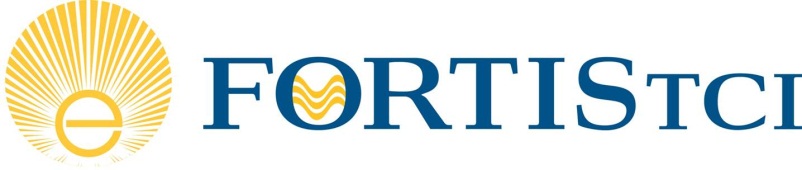 APPLICATION - STUDENT SUMMER EMPLOYMENT PROGRAM(Please Print)___ Enrolled in a University or College Undergraduate Program majoring in any of the following: Accounting          Business           Marketing           Information Technology         Engineering        Other    Engineering___ Completed application form___ Official transcript___ 2 letters of recommendation___ Proof of residence/legal status___ NHIB Card
Applicant InformationApplicant InformationApplicant InformationApplicant InformationApplicant InformationApplicant InformationApplicant InformationApplicant InformationApplicant InformationApplicant InformationApplicant InformationApplicant InformationApplicant InformationApplicant InformationApplicant InformationApplicant InformationApplicant InformationApplicant InformationApplicant InformationApplicant InformationApplicant InformationApplicant InformationApplicant InformationLast NameLast NameFirst NameFirst NameM.I.M.I.DateDatePresent  AddressPresent  AddressPresent  AddressPermanent Address(if different than above)Permanent Address(if different than above)Permanent Address(if different than above)PhoneE-mail AddressE-mail AddressE-mail AddressDate of BirthDate of BirthDate of BirthDate of BirthDate of BirthDate AvailableDate AvailableDate AvailableNational Insurance No.National Insurance No.National Insurance No.National Insurance No.National Health Insurance No.(NHIP)National Health Insurance No.(NHIP)National Health Insurance No.(NHIP)National Health Insurance No.(NHIP)National Health Insurance No.(NHIP)Area of Interest:Area of Interest:Area of Interest:Area of Interest:Area of Interest:Are you a citizen of the Turks and Caicos?Are you a citizen of the Turks and Caicos?Are you a citizen of the Turks and Caicos?Are you a citizen of the Turks and Caicos?Are you a citizen of the Turks and Caicos?Are you a citizen of the Turks and Caicos?Are you a citizen of the Turks and Caicos?Are you a citizen of the Turks and Caicos?Are you a citizen of the Turks and Caicos?YES  YES  NO  If no, are you authorized to work in the TCI?If no, are you authorized to work in the TCI?If no, are you authorized to work in the TCI?If no, are you authorized to work in the TCI?If no, are you authorized to work in the TCI?If no, are you authorized to work in the TCI?If no, are you authorized to work in the TCI?If no, are you authorized to work in the TCI?YES  YES  NO  TCI Law prohibits the employment of unauthorized persons.  All persons hired must submit satisfactory proof of employment authorization and identity (valid driver’s license, birth certificate, work permit, etc.) before being hired.TCI Law prohibits the employment of unauthorized persons.  All persons hired must submit satisfactory proof of employment authorization and identity (valid driver’s license, birth certificate, work permit, etc.) before being hired.TCI Law prohibits the employment of unauthorized persons.  All persons hired must submit satisfactory proof of employment authorization and identity (valid driver’s license, birth certificate, work permit, etc.) before being hired.TCI Law prohibits the employment of unauthorized persons.  All persons hired must submit satisfactory proof of employment authorization and identity (valid driver’s license, birth certificate, work permit, etc.) before being hired.TCI Law prohibits the employment of unauthorized persons.  All persons hired must submit satisfactory proof of employment authorization and identity (valid driver’s license, birth certificate, work permit, etc.) before being hired.TCI Law prohibits the employment of unauthorized persons.  All persons hired must submit satisfactory proof of employment authorization and identity (valid driver’s license, birth certificate, work permit, etc.) before being hired.TCI Law prohibits the employment of unauthorized persons.  All persons hired must submit satisfactory proof of employment authorization and identity (valid driver’s license, birth certificate, work permit, etc.) before being hired.TCI Law prohibits the employment of unauthorized persons.  All persons hired must submit satisfactory proof of employment authorization and identity (valid driver’s license, birth certificate, work permit, etc.) before being hired.TCI Law prohibits the employment of unauthorized persons.  All persons hired must submit satisfactory proof of employment authorization and identity (valid driver’s license, birth certificate, work permit, etc.) before being hired.TCI Law prohibits the employment of unauthorized persons.  All persons hired must submit satisfactory proof of employment authorization and identity (valid driver’s license, birth certificate, work permit, etc.) before being hired.TCI Law prohibits the employment of unauthorized persons.  All persons hired must submit satisfactory proof of employment authorization and identity (valid driver’s license, birth certificate, work permit, etc.) before being hired.TCI Law prohibits the employment of unauthorized persons.  All persons hired must submit satisfactory proof of employment authorization and identity (valid driver’s license, birth certificate, work permit, etc.) before being hired.TCI Law prohibits the employment of unauthorized persons.  All persons hired must submit satisfactory proof of employment authorization and identity (valid driver’s license, birth certificate, work permit, etc.) before being hired.TCI Law prohibits the employment of unauthorized persons.  All persons hired must submit satisfactory proof of employment authorization and identity (valid driver’s license, birth certificate, work permit, etc.) before being hired.TCI Law prohibits the employment of unauthorized persons.  All persons hired must submit satisfactory proof of employment authorization and identity (valid driver’s license, birth certificate, work permit, etc.) before being hired.TCI Law prohibits the employment of unauthorized persons.  All persons hired must submit satisfactory proof of employment authorization and identity (valid driver’s license, birth certificate, work permit, etc.) before being hired.TCI Law prohibits the employment of unauthorized persons.  All persons hired must submit satisfactory proof of employment authorization and identity (valid driver’s license, birth certificate, work permit, etc.) before being hired.TCI Law prohibits the employment of unauthorized persons.  All persons hired must submit satisfactory proof of employment authorization and identity (valid driver’s license, birth certificate, work permit, etc.) before being hired.TCI Law prohibits the employment of unauthorized persons.  All persons hired must submit satisfactory proof of employment authorization and identity (valid driver’s license, birth certificate, work permit, etc.) before being hired.TCI Law prohibits the employment of unauthorized persons.  All persons hired must submit satisfactory proof of employment authorization and identity (valid driver’s license, birth certificate, work permit, etc.) before being hired.TCI Law prohibits the employment of unauthorized persons.  All persons hired must submit satisfactory proof of employment authorization and identity (valid driver’s license, birth certificate, work permit, etc.) before being hired.TCI Law prohibits the employment of unauthorized persons.  All persons hired must submit satisfactory proof of employment authorization and identity (valid driver’s license, birth certificate, work permit, etc.) before being hired.TCI Law prohibits the employment of unauthorized persons.  All persons hired must submit satisfactory proof of employment authorization and identity (valid driver’s license, birth certificate, work permit, etc.) before being hired.Have you ever interned at this company?Have you ever interned at this company?Have you ever interned at this company?Have you ever interned at this company?Have you ever interned at this company?Have you ever interned at this company?Have you ever interned at this company?Have you ever interned at this company?Have you ever interned at this company?YES  YES  NO  If so, when?If so, when?If so, when?Have you ever been convicted of a felony?Have you ever been convicted of a felony?Have you ever been convicted of a felony?Have you ever been convicted of a felony?Have you ever been convicted of a felony?Have you ever been convicted of a felony?Have you ever been convicted of a felony?Have you ever been convicted of a felony?Have you ever been convicted of a felony?YES  YES  NO  If yes, explainIf yes, explainIf yes, explainIs there any information we would need about your name or use of another name for us to be able to check your work record? Please specify:Is there any information we would need about your name or use of another name for us to be able to check your work record? Please specify:Is there any information we would need about your name or use of another name for us to be able to check your work record? Please specify:Is there any information we would need about your name or use of another name for us to be able to check your work record? Please specify:Is there any information we would need about your name or use of another name for us to be able to check your work record? Please specify:Is there any information we would need about your name or use of another name for us to be able to check your work record? Please specify:Is there any information we would need about your name or use of another name for us to be able to check your work record? Please specify:Is there any information we would need about your name or use of another name for us to be able to check your work record? Please specify:Is there any information we would need about your name or use of another name for us to be able to check your work record? Please specify:Is there any information we would need about your name or use of another name for us to be able to check your work record? Please specify:Is there any information we would need about your name or use of another name for us to be able to check your work record? Please specify:Is there any information we would need about your name or use of another name for us to be able to check your work record? Please specify:Is there any information we would need about your name or use of another name for us to be able to check your work record? Please specify:Is there any information we would need about your name or use of another name for us to be able to check your work record? Please specify:Is there any information we would need about your name or use of another name for us to be able to check your work record? Please specify:Is there any information we would need about your name or use of another name for us to be able to check your work record? Please specify:Is there any information we would need about your name or use of another name for us to be able to check your work record? Please specify:Is there any information we would need about your name or use of another name for us to be able to check your work record? Please specify:Is there any information we would need about your name or use of another name for us to be able to check your work record? Please specify:Is there any information we would need about your name or use of another name for us to be able to check your work record? Please specify:Is there any information we would need about your name or use of another name for us to be able to check your work record? Please specify:Is there any information we would need about your name or use of another name for us to be able to check your work record? Please specify:Is there any information we would need about your name or use of another name for us to be able to check your work record? Please specify:Do you have any relatives who are presently (or have formerly been) employed by FortisTCI Limited.?Do you have any relatives who are presently (or have formerly been) employed by FortisTCI Limited.?Do you have any relatives who are presently (or have formerly been) employed by FortisTCI Limited.?Do you have any relatives who are presently (or have formerly been) employed by FortisTCI Limited.?Do you have any relatives who are presently (or have formerly been) employed by FortisTCI Limited.?Do you have any relatives who are presently (or have formerly been) employed by FortisTCI Limited.?Do you have any relatives who are presently (or have formerly been) employed by FortisTCI Limited.?Do you have any relatives who are presently (or have formerly been) employed by FortisTCI Limited.?Do you have any relatives who are presently (or have formerly been) employed by FortisTCI Limited.?Do you have any relatives who are presently (or have formerly been) employed by FortisTCI Limited.?Do you have any relatives who are presently (or have formerly been) employed by FortisTCI Limited.?Do you have any relatives who are presently (or have formerly been) employed by FortisTCI Limited.?Do you have any relatives who are presently (or have formerly been) employed by FortisTCI Limited.?Do you have any relatives who are presently (or have formerly been) employed by FortisTCI Limited.?Do you have any relatives who are presently (or have formerly been) employed by FortisTCI Limited.?Do you have any relatives who are presently (or have formerly been) employed by FortisTCI Limited.?Do you have any relatives who are presently (or have formerly been) employed by FortisTCI Limited.?Do you have any relatives who are presently (or have formerly been) employed by FortisTCI Limited.?Do you have any relatives who are presently (or have formerly been) employed by FortisTCI Limited.?Do you have any relatives who are presently (or have formerly been) employed by FortisTCI Limited.?Do you have any relatives who are presently (or have formerly been) employed by FortisTCI Limited.?Do you have any relatives who are presently (or have formerly been) employed by FortisTCI Limited.?Do you have any relatives who are presently (or have formerly been) employed by FortisTCI Limited.?How did you hear about this program?How did you hear about this program?How did you hear about this program?How did you hear about this program?How did you hear about this program?How did you hear about this program?How did you hear about this program?How did you hear about this program?How did you hear about this program?How did you hear about this program?How did you hear about this program?How did you hear about this program?How did you hear about this program?How did you hear about this program?How did you hear about this program?How did you hear about this program?How did you hear about this program?How did you hear about this program?How did you hear about this program?How did you hear about this program?How did you hear about this program?How did you hear about this program?How did you hear about this program?Educational HistoryEducational HistoryEducational HistoryEducational HistoryEducational HistoryEducational HistoryEducational HistoryEducational HistoryEducational HistoryEducational HistoryEducational HistoryEducational HistoryEducational HistoryEducational HistoryEducational HistoryEducational HistoryEducational HistoryEducational HistoryEducational HistoryEducational HistoryEducational HistoryEducational HistoryEducational HistoryHigh SchoolHigh SchoolAddressFromToToDid you graduate?Did you graduate?Did you graduate?Did you graduate?YES  NO  NO  Do you have passes in Math:            YES                NO                     English Language:       YES                       NO  Do you have passes in Math:            YES                NO                     English Language:       YES                       NO  Do you have passes in Math:            YES                NO                     English Language:       YES                       NO  Do you have passes in Math:            YES                NO                     English Language:       YES                       NO  Do you have passes in Math:            YES                NO                     English Language:       YES                       NO  Do you have passes in Math:            YES                NO                     English Language:       YES                       NO  Do you have passes in Math:            YES                NO                     English Language:       YES                       NO  Do you have passes in Math:            YES                NO                     English Language:       YES                       NO  Do you have passes in Math:            YES                NO                     English Language:       YES                       NO  Do you have passes in Math:            YES                NO                     English Language:       YES                       NO  Do you have passes in Math:            YES                NO                     English Language:       YES                       NO  Do you have passes in Math:            YES                NO                     English Language:       YES                       NO  Do you have passes in Math:            YES                NO                     English Language:       YES                       NO  Do you have passes in Math:            YES                NO                     English Language:       YES                       NO  Do you have passes in Math:            YES                NO                     English Language:       YES                       NO  Do you have passes in Math:            YES                NO                     English Language:       YES                       NO  Do you have passes in Math:            YES                NO                     English Language:       YES                       NO  Do you have passes in Math:            YES                NO                     English Language:       YES                       NO  Do you have passes in Math:            YES                NO                     English Language:       YES                       NO  Do you have passes in Math:            YES                NO                     English Language:       YES                       NO  Do you have passes in Math:            YES                NO                     English Language:       YES                       NO  Do you have passes in Math:            YES                NO                     English Language:       YES                       NO  Do you have passes in Math:            YES                NO                     English Language:       YES                       NO  CollegeAddressFromToToDid you graduate?Did you graduate?Did you graduate?Did you graduate?YES       NO       NO  DegreeDegreeOtherAddressFromTo References References References References References References References References ReferencesPlease list two professional references.Please list two professional references.Please list two professional references.Please list two professional references.Please list two professional references.Please list two professional references.Please list two professional references.Please list two professional references.Please list two professional references.Full NameFull NameRelationshipRelationshipRelationshipCompanyCompanyPhone(           )(           )(           )(           )(           )AddressAddressFull NameFull NameRelationshipRelationshipRelationshipCompanyCompanyPhone(           )(           )(           )(           )(           )AddressAddress Disclaimer and Signature Disclaimer and Signature Disclaimer and Signature Disclaimer and Signature Disclaimer and Signature Disclaimer and Signature Disclaimer and Signature Disclaimer and SignatureI certify that my answers are true and complete to the best of my knowledge. If this application leads to employment, I understand that false or misleading information in my application or interview may result in my release.I certify that my answers are true and complete to the best of my knowledge. If this application leads to employment, I understand that false or misleading information in my application or interview may result in my release.I certify that my answers are true and complete to the best of my knowledge. If this application leads to employment, I understand that false or misleading information in my application or interview may result in my release.I certify that my answers are true and complete to the best of my knowledge. If this application leads to employment, I understand that false or misleading information in my application or interview may result in my release.I certify that my answers are true and complete to the best of my knowledge. If this application leads to employment, I understand that false or misleading information in my application or interview may result in my release.I certify that my answers are true and complete to the best of my knowledge. If this application leads to employment, I understand that false or misleading information in my application or interview may result in my release.I certify that my answers are true and complete to the best of my knowledge. If this application leads to employment, I understand that false or misleading information in my application or interview may result in my release.I certify that my answers are true and complete to the best of my knowledge. If this application leads to employment, I understand that false or misleading information in my application or interview may result in my release.SignatureDateDateVI.CRITERIACRITERIACRITERIACRITERIA